													Załącznik nr 5 do zapytania ofertowegoOpis Przedmiotu ZamówieniaPrzedmiotem zamówienia jest usługa kompleksowej organizacji Plenerowego stoiska informacyjnego PO WER 2014-2020 podczas obchodów Imienin ulicy Święty Marcin w Poznaniu w dniu 11 listopada 2018 r.Przy realizacji przedmiotu zamówienia Wykonawca zobligowany jest do uwzględniania bieżących wskazówek, wytycznych i zaleceń Zamawiającego. Przedmiot zamówienia Wykonawca zobowiązany jest wykonać z należytą starannością i z uwzględnieniem profesjonalnego charakteru świadczonych przez siebie usług oraz według swej najlepszej wiedzy i umiejętności. Przedmiot zamówienia musi spełniać normy jakości i bezpieczeństwa (np. CE) określone w prawodawstwie krajowym i wspólnotowym.Przedmiot zamówienia jest współfinansowany przez Unię Europejską ze środków Europejskiego Funduszu Społecznego w ramach Pomocy Technicznej Programu Operacyjnego Wiedza Edukacja Rozwój 2014-2020 – Zadanie 5. Imprezy otwarte i inne, Działanie Inne – imprezy zewnętrzne Rocznego Planu Działań Informacyjnych i Promocyjnych w roku 2018 dla Programu Operacyjnego Wiedza Edukacja Rozwój w województwie wielkopolskim, projektu „Pomoc Techniczna PO WER dla Wojewódzkiego Urzędu Pracy w Poznaniu na lata 2017-2018”.Terminy wykonaniaprzedmiotu zamówienia/okres prowadzonych działań informacyjno – promocyjnych EFS 
w województwie wielkopolskimLokalizacja/miejsce prowadzenia działań informacyjno – promocyjnych EFSZadania WykonawcyWykonawca w ramach przedmiotowej usługi ma zapewnić (w ramach wynagrodzenia za realizację umowy, bez pobierania dodatkowych opłat):11.11.2018 r. (święto)Plenerowe stoisko informacyjne                   PO WER 2014-2020          (godz. 8:00 – 20:00)Poznań, podczas obchodów Imienin Ulicy Święty Marcin 
w PoznaniuWykonawca zarezerwuje i zapewni miejsce w celu przeprowadzenia przez Wojewódzki Urząd Pracy                  w Poznaniu działań promocyjno – informacyjnych Europejskiego Funduszu Społecznego, tj. organizacji Plenerowego stoiska informacyjnego PO WER 2014-2020 podczas obchodów Imienin ulicy Święty Marcin                           w Poznaniu w dniu 11 listopada 2018 r.:Wykonawca zarezerwuje i zapewni co najmniej 25 m2 powierzchni wystawienniczej 
na terenie odbywania się obchodów Imienin Ulicy Święty Marcin w Poznaniu,Wykonawca uzyska stosowne zezwolenia, dokona opłat wymaganych przez Organizatora obchodów Imienin Ulicy Święty Marcin w Poznaniu na pokrycie wszelkich kosztów związanych z uczestnictwem WUP w Poznaniu w przedmiotowym wydarzeniu (m. in. opłata za udostępnienie terenu, gruntu na umieszczenie elementów objętych zamówieniem) oraz zawrze z Organizatorem stosowną umowę.Wykonawca na co najmniej 2 dni robocze przed 11.11.2018 r. przedstawi Zamawiającemu dokumenty potwierdzające uzyskane zezwolenia i dokonanie ww. opłat.W dniu 11 listopada 2018 r. Wykonawca zapewni na potrzeby WUP w Poznaniu pawilon wystawienniczy w formie namiotu o powierzchni co najmniej 25 m2 (5x5 m): pokrycie pawilonu  nieprzemakalne,kolor pawilonu  granatowy lub niebieski lub biały,wysokość ścian  2,1 – 2,5 m,ściana frontowa z możliwością demontażu,ściany boczne (pełne lub z oknami),dach czterospadowy,na frontowej części pawilonu, tj. nad wejściem do pawilonu  ma znajdować się przymocowany banner, przygotowany przez Wykonawcę zgodnie z wytycznymi i wskazówkami Zamawiającego, parametry techniczne banneru: wymiary – długość ok. 500 cm (+/- 15 cm), szerokość ok. 50 cm (+/- 5 cm),                           z materiału wytrzymałego na warunki atmosferyczne (deszcz, wiatr, słońce) z tworzywa sztucznego                                         w jednolitym kolorze białym (materiał ten można zwinąć w rolkę celem przechowywania), nadruk pełen kolor jednostronny podlega konsultacji z Zamawiającym i pisemnej akceptacji, z otworami umożliwiającymi przymocowanie do namiotu; podłoga drewniana lub z tworzywa sztucznego (wytrzymała na obciążenia, pobyt ludzi, lady wystawiennicze) z możliwością poziomowania i przystosowania do nierównego podłoża. Wykonawca zobowiązany jest do montażu namiotu w dniu imprezy, tj. 11.11.2018 r. na 2 godz. przed jej rozpoczęciem (ok. godz. 8:00), zamocowania banneru do pawilonu, oraz demontażu namiotu wraz z banerem po zakończeniu imprezy.Wykonawca umieści banner nad wejściem do pawilonu, dokona jego demontażu w dniu imprezy po jej zakończeniu, a w kolejnym dniu roboczym przekaże Zamawiającemu do siedziby do godz. 15:30.Podczas trwania całej imprezy Wykonawca ponosi odpowiedzialność za namiot i wyposażenie znajdujące się                        w namiocie. Wykonawca przedstawi projekt plenerowego stoiska informacyjnego do konsultacji z Zamawiającym co najmniej na dwa dni robocze przed 11.11.2018 r.Wykonawca zapewni wewnątrz namiotu:10 stołów nadających się do użytku pod względem funkcjonalnym i estetycznym 
– niezniszczonych (o wymiarach ok. 90x90 cm, wysokość ok. 80 cm lub 5 stołów 
o wymiarach 90x180 cm, wysokość ok. 80 cm) - wszystkie stoły będą przykryte jednolitym niebieskim lub granatowym lub pomarańczowym nieprzezroczystym i wyprasowanym materiałem długości sięgającej ze wszystkich stron do ziemi,6 nadających się do użytku pod względem funkcjonalnym i estetycznym krzeseł z miękkimi siedzeniami                         i oparciami z obiciem w kolorze granatowym,oświetlenie w pawilonie, w tym 4 lampki stojące na stołach oraz co najmniej 2 lampy podwieszane do konstrukcji pawilonu wraz z okablowaniem,ogrzewanie pawilonu, tj. co najmniej 8 grzejników elektrycznych o odpowiedniej mocy 
do ogrzania pawilonu lub co najmniej 2 plenerowe ogrzewacze gazowe typu grzybek,energię elektryczną wraz z dostępem do niej, wraz z okablowaniem zapewniającym podłączenie do energii elektrycznej z odległości 50 m. W razie potrzeby Wykonawca zagwarantuje generator prądotwórczy o mocy adekwatnej do zaistniałego zapotrzebowania;laptop z dostępem do bezprzewodowego Internetu:[wymagania sprzętowe: komputer z parametrami co najmniej procesor 1,5 GHz, 512 MB pamięci operacyjnej RAM, system operacyjny Microsoft Windows XP/Vista/7/8/10, Pakiet MS Office w tym Word, Power Point, Excel, przeglądarka (Internet Explorer 10 lub wyższa, FireFox 4.0  lub wyższa) Acrobat Reader 7.0 lub wyższy].Wykonawca zapewni materiały promocyjne oraz dekoracje wewnątrz i na zewnątrz namiotu:kwiaty cięte (300 szt.) w kolorze pomarańczowym (tulipany lub gerbery lub róże) wstawionych do                      4 wazonów w jednolitym kolorze granatowym. Do każdego z 300 kwiatów ma być przymocowana przez Wykonawcę tasiemką w jednolitym kolorze ciemnoniebieskim lub granatowym lub pomarańczowym dwustronna wizytówka z danymi teleadresowymi Punktu kontaktowego PO WER 2014-2020 WUP                              w Poznaniu. Kwiaty będą rozdawane uczestnikom wydarzenia (Klientom odwiedzającym plenerowe stoisko informacyjne PO WER 2014-2020 w dniu 11.11.2018 r.) przez pracowników WUP w Poznaniu.Parametry techniczne wizytówki:- wymiary: 90 mm x 50 mm (+/- 10 mm), - nadruk dwustronny pełen kolor CMYK 4/4,- papier kreda mat co najmniej 350 g/m²,- uszlachetnienie: folia mat dwustronnie,- liczba sztuk: 300.Zamawiający w terminie do 2 dni roboczych od dnia zawarcia umowy przekaże Wykonawcy dane teleadresowe WUP w Poznaniu oraz wskaże logotypy, które Wykonawca zobowiązany będzie umieścić w projekcie wizytówki. Wykonawca, w terminie do 7 dni roboczych od daty zawarcia umowy, przedstawi Zamawiającemu projekt wizytówki do konsultacji. Zamawiający w terminie do 4 dni roboczych od dnia przekazania projektu przez Wykonawcę zgłosi uwagi lub dokona pisemnej akceptacji projektu wizytówki. Wykonawca jest zobowiązany do naniesienia wszelkich poprawek  i zgłoszonych uwag przez Zamawiającego w terminie do 3 dni roboczych i przekazania projektu do ponownej akceptacji Zamawiającego. Wykonawca wydrukuje 300 wizytówek według projektu zaakceptowanego pisemnie przez Zamawiającego.balony (1500 szt.) w jednolitym kolorze pomarańczowym, z jednokolorowym nadrukiem (projekt nadruku podlega konsultacji i pisemnej akceptacji Zamawiającego) przymocowane do patyczków. Wykonawca,                      w terminie do 7 dni roboczych od daty zawarcia umowy, przedstawi Zamawiającemu projekt nadruku na balonach do konsultacji. Na każdym balonie nadruk w jednym kolorze zawierać będzie następujące logotypy w zestawieniu poziomym:logotyp Fundusze Europejskie Program Wiedza Edukacja Rozwój 2014-2020: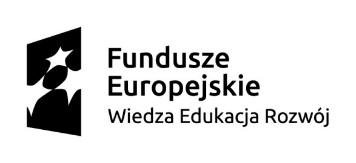 logotyp Samorządu Województwa Wielkopolskiego: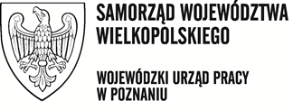 logotyp UE EFS: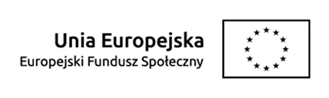 oraz adres strony internetowej power.wuppoznan.praca.gov.pl.Zamawiający w terminie do 4 dni roboczych od dnia przekazania projektu przez Wykonawcę zgłosi uwagi lub dokona pisemnej akceptacji projektu nadruku. Wykonawca jest zobowiązany do naniesienia wszelkich poprawek i zgłoszonych uwag przez Zamawiającego w terminie do 3 dni roboczych i przekazania projektu do ponownej akceptacji Zamawiającego. Wykonawca zapewni balony napełnione powietrzem oraz przymocowane do patyczków w miarę bieżących potrzeb związanych z organizacją plenerowego stoiska informacyjnego PO WER 2014-2020. Balony będą rozdawane uczestnikom wydarzenia przez osoby zapewnione przez Wykonawcę. długopisy (500 szt.) z niebieskimi wkładami piszącymi, na każdym grawer laserowy lub nadruk jeden kolor podlegający konsultacji z Zamawiającym i pisemnej akceptacji, całe pomarańczowe lub z pomarańczowymi elementami obudowy. Na każdym długopisie grawer laserowy lub nadruk w jednym kolorze zawierać będzie następujące logotypy w zestawieniu poziomym:logotyp Fundusze Europejskie Program Wiedza Edukacja Rozwój 2014-2020:logotyp Samorządu Województwa Wielkopolskiego: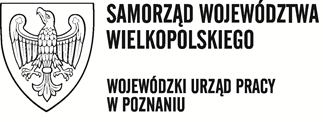 logotyp UE EFS:oraz adres strony internetowej power.wuppoznan.praca.gov.pl, który wykonany zostanie na przeciwległej stronie długopisu.Wykonawca, w terminie do 7 dni roboczych od daty zawarcia umowy, przedstawi Zamawiającemu projekt nadruku na długopisach do konsultacji. Zamawiający w terminie do 4 dni roboczych od dnia przekazania projektu przez Wykonawcę zgłosi uwagi lub dokona pisemnej akceptacji projektu nadruku. Wykonawca jest zobowiązany do naniesienia wszelkich poprawek i zgłoszonych uwag przez Zamawiającego w terminie do 3 dni roboczych  i przekazania projektu do ponownej akceptacji Zamawiającego. Długopisy będą rozdawane uczestnikom wydarzenia (Klientom odwiedzającym plenerowe stoisko informacyjne PO WER 2014-2020 w dniu 11.11.2018 r.) przez pracowników WUP w Poznaniu.torby odblaskowe (300 szt.) – torby wielokrotnego użytku, średniej wielkości, w kolorze białym i/lub zielonym i/lub pomarańczowym i/lub granatowym wyposażone w dwa uchwyty do noszenia w ręce lub na ramieniu oraz nadruk odblaskowy poprawiający bezpieczeństwo na drodze.Parametry techniczne torby:- gramatura: co najmniej 90g/m²,- materiał: 100% polipropylen lub bawełna,- wymiary: co najmniej 37 cm x 40 cm.Na każdej torbie nadruk dwustronny w jednym kolorze zawierać będzie na jednej stronie torby następujące logotypy w zestawieniu poziomym:logotyp Fundusze Europejskie Program Wiedza Edukacja Rozwój 2014-2020:logotyp Samorządu Województwa Wielkopolskiego:logotyp UE EFS:oraz adres strony internetowej power.wuppoznan.praca.gov.pl na drugiej stronie torby,jednakowy graficzny nadruk odblaskowy na każdej stronie torby (projekt graficzny nadruku podlegał będzie konsultacji oraz pisemnej akceptacji Zamawiającego).Wykonawca, w terminie do 7 dni roboczych od daty zawarcia umowy, przedstawi Zamawiającemu projekt nadruku na torbach, w tym nadruku odblaskowego do konsultacji. Zamawiający w terminie do 4 dni roboczych od dnia przekazania projektu przez Wykonawcę zgłosi uwagi lub dokona pisemnej akceptacji projektu torby wraz z nadrukiem. Wykonawca jest zobowiązany do naniesienia wszelkich poprawek                             i zgłoszonych uwag przez Zamawiającego w terminie do 3 dni roboczych  i przekazania projektu do ponownej akceptacji Zamawiającego. Torby będą rozdawane uczestnikom wydarzenia (Klientom odwiedzającym plenerowe stoisko informacyjne PO WER 2014-2020 w dniu 11.11.2018 r.) przez pracowników WUP w Poznaniu.Wykonawca zapewni zespół osób do organizacji wydarzenia, tj. co najmniej 5 osób, 
w tym:1 osoba w charakterze event managera obecnego na miejscu imprezy przez cały czas jej trwania                               i sprawującego nadzór nad organizacją wydarzenia i realizacją usługi,4 osoby do obsługi: rozładunek/załadunek, rozłożenie/złożenie namiotu, stolików, krzeseł, dekoracji                    (w tym pompowania/napełniania balonów powietrzem i rozdawania balonów uczestnikom wydarzenia), zapewnienie bezpieczeństwa, porządku i ochrony mienia, obsługi technicznej sprzętu - laptop z dostępem do Internetu (przygotowanie, podłączenie sprzętu, bieżące rozwiązywanie problemów technicznych i awarii), ochrona i zabezpieczenie sprzętu.Zapewniony przez Wykonawcę strój dla ww. osób będzie podlegać wcześniejszej konsultacji z Zamawiającym (preferowane jednakowe ubrania w kolorze granatowym, ubrania zapewni Wykonawca). Event manager, osoby z obsługi będą posiadały dwustronne identyfikatory, przypięte w widocznym miejscu. Wizualizacje identyfikatorów będą podlegały konsultacji z Zamawiającym.6. Wykonawca odbierze z siedziby Zamawiającego materiały informacyjno – promocyjne WUP w Poznaniu                    w dniu roboczym przed 11.11.2018 r. w godz. 7:30 – 15:30 i dostarczy je na teren wydarzenia w dniu                      11.11.2018  r., a w kolejnym dniu roboczym po wydarzeniu zwróci Zamawiającemu w jego siedzibie do godz. 15:30.7. Wykonawca zapewni bezpieczeństwo i ochronę mienia w miejscu imprezy promocyjnej PO WER                        2014-2020 w trakcie realizacji Plenerowego Stoiska Informacyjnego PO WER 2014-2020 podczas obchodów Imienin Ulicy Święty Marcin w Poznaniu. Ponadto Wykonawca zobowiązany jest do odpowiedniego reagowania w przypadku powstania w miejscu realizacji imprezy promocyjnej potencjalnych zagrożeń i/lub naruszeń bezpieczeństwa, spokoju i porządku publicznego, np. kradzież, włamanie, akty wandalizmu. W przypadku zaistnienia ww. Wykonawca powiadomi właściwe terenowo służby porządkowe.